                        
                Happy Valentine’s Day        Kindergarten Class List__________________________  These are our friends in Kindergarten!Aeson      Aiden     Arlo     Brynlee              Carter         Danika            Ellie       Emmerson        Karl           Phoenix         Victoria       Weston Wyatt       Zach                                                    Please have students print their own Valentine to their classmates.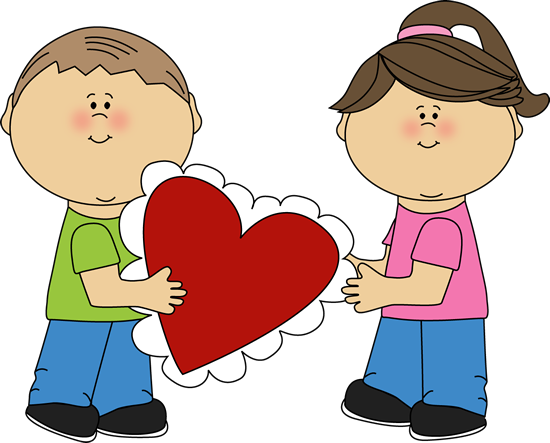 